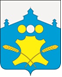 Сельский Совет Советского сельсоветаБольшемурашкинского муниципального района Нижегородской области Р Е Ш Е Н И Е20 февраля 2019  года				                                          		№ 5Об утверждении схемы одномандатных избирательныхокругов по выборам депутатовсельского Совета Советского сельсоветаНа основании п.1 статьи 3 Закона Нижегородской области № 152-З от 05.11.2014 года «Об отдельных вопросах организации местного самоуправления в Нижегородской области» сельский Совет Советскогосельсовета   РЕШИЛ:1. Утвердить границы одномандатных избирательных округов по выборам депутатов сельского Совета Советского сельсовета (прилагается).2. Считать утратившим силу решение сельского Совета Советского сельсовета от 12.12.2013 года № 30 «Об утверждении схемы избирательных округов на выборах депутатов сельского Совета Советского сельсовета».3. Направить настоящее решение в территориальную избирательную комиссию Большемурашкинского района Нижегородской области.4. Настоящее решение подлежит обнародованию.Глава местного самоуправления,председатель сельского Совета                                  Л.М. Романова Утвержденырешением сельского Совета Советского сельсоветаот 20.02.2019 года № 5Границыодномандатных избирательных округовСоветского сельсоветаОкруг № 1поселок  Советский с д. № 1 по д. № 10Округ № 2поселок  Советский с д. № 11 по д. № 17      Округ № 3поселок  Советский с д. № 18  по д. № 22Округ № 4поселок  Советский с д. № 23  по д. №  25,                                                                      с д. № 30 по д. № 33Округ № 5поселок  Советский  д. №№ 26, 27                                   с д. № 34 по д. № 38 Округ № 6село Малое Мурашкинопоселок  Советский   д. № № 28, 29Округ № 7село Вершинино, поселок Красный,деревни: Медвежий Лог, НиколаевкаОкруг № 8село Рождествено:улица Рождественская с д. № 14 по д. № 130Округ № 9село Рождествено:улица Рождественская с д. № 1 по д. № 13, улицы: Заречная, Краснослободскаядеревни: Малые Бакалды, Нелюбово, КартмазовоОкруг № 10село Рождествено:улицы: Молодежная, Набережная